29/6 spel van de week door Madelon  Deze week 2 jarigen Ilonka en Carola.Na de felicitaties begonnen we met bridge.
ik had een dag eerder besloten spel 1 te doen en omdat de week 7 dagen heeft spel 7.
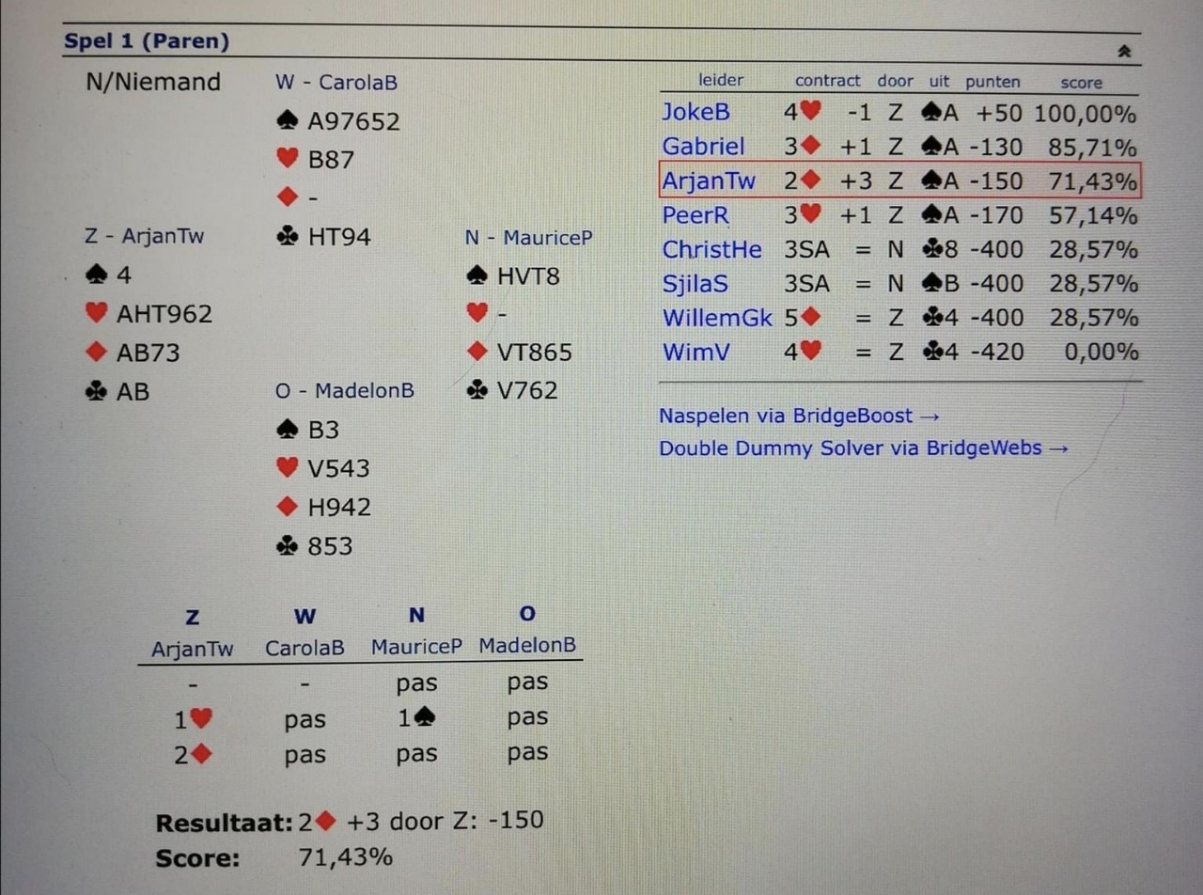 Spel 1 zuid heeft 17 punten bied dus 1 ♥, (heeft een zeskaart)Oost en west  passen beiden en noord bied met 9 pnt zijn 4 kaart schoppen.Zuid bied 2 ♦  en noord past met 5 ruiten mee. 
West komt met ♠ aas uit. 5 ruiten wordt 1 x uitgeboden en gehaald.Ruiten en 3 x een harten contract worden allemaal in zuid gespeeld.Er wordt ook 2 x 3 sans geboden in noord en gehaald De 2 ruiten plus 3 leverde ons 71,43% op.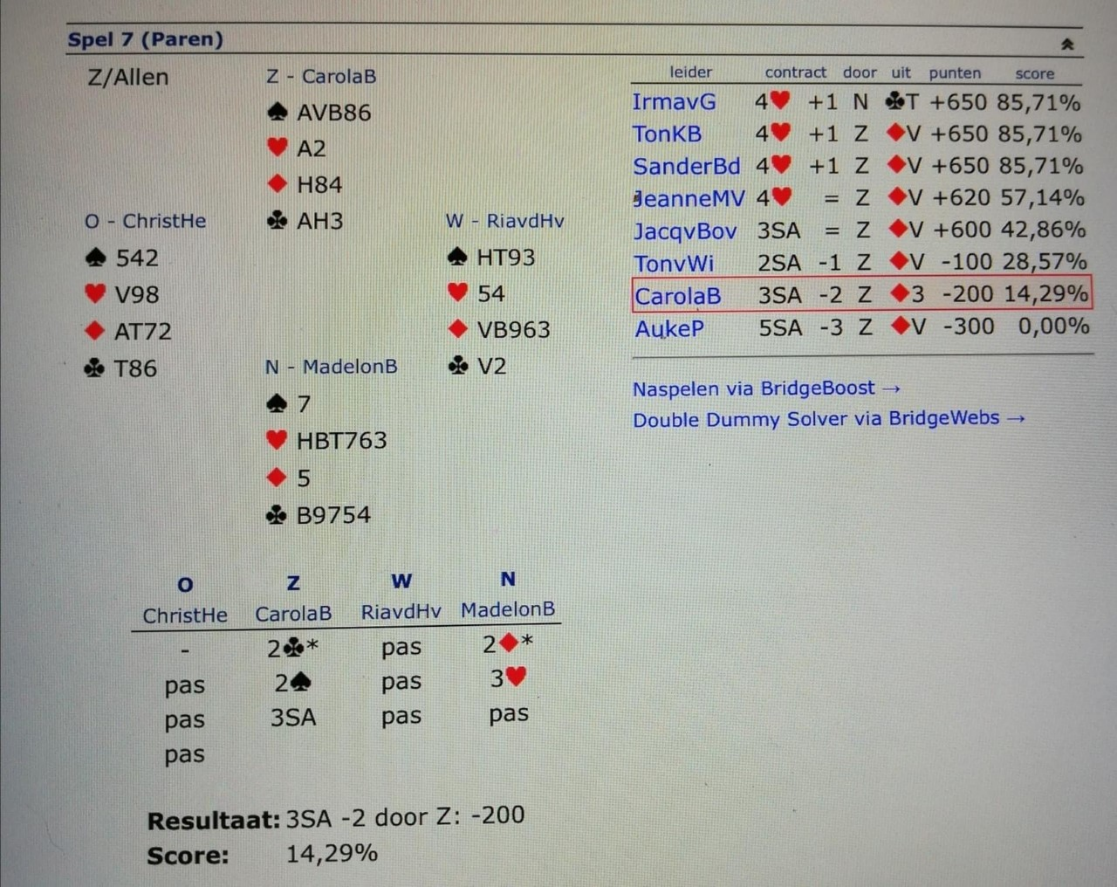 En dan spel 7 met 21 pnt bied mijn partner in zuid 2 ♣*Ik bied 2 ♦* , ik heb 5 pnt (als ik 2 ♥ bied beloof ik 8+ punten)Partner 2 ♠, een 5 krt.
Met 1 schoppen mee bied ik nu mijn harten kaart.Partner 3 sans en ik pas omdat ik niet naar 4 ♥ kan gaan.De uitkomsten zijn verschillend maar wel 6 x met ruiten vrouw.Bij ons komen ze uit met ♦ 3.Het gaat 2 down voor een score van 14,29%Er wordt 4 x harten gespeeld en 4 x sans.Als er in zuid 2 sans wordt geopend kom je in een harte contract Bij 2 klaver dus in een sans contract.De 6 x ruiten vrouw uitkomst in sans en ook in een harten contract vind ik wel bijzonder.Wij eindigden op deze feestelijke verjaardag op de 1 na laatste plaats 